УДИВИТЕЛЬНЫЕ СВОЙСТВА ЛЬДА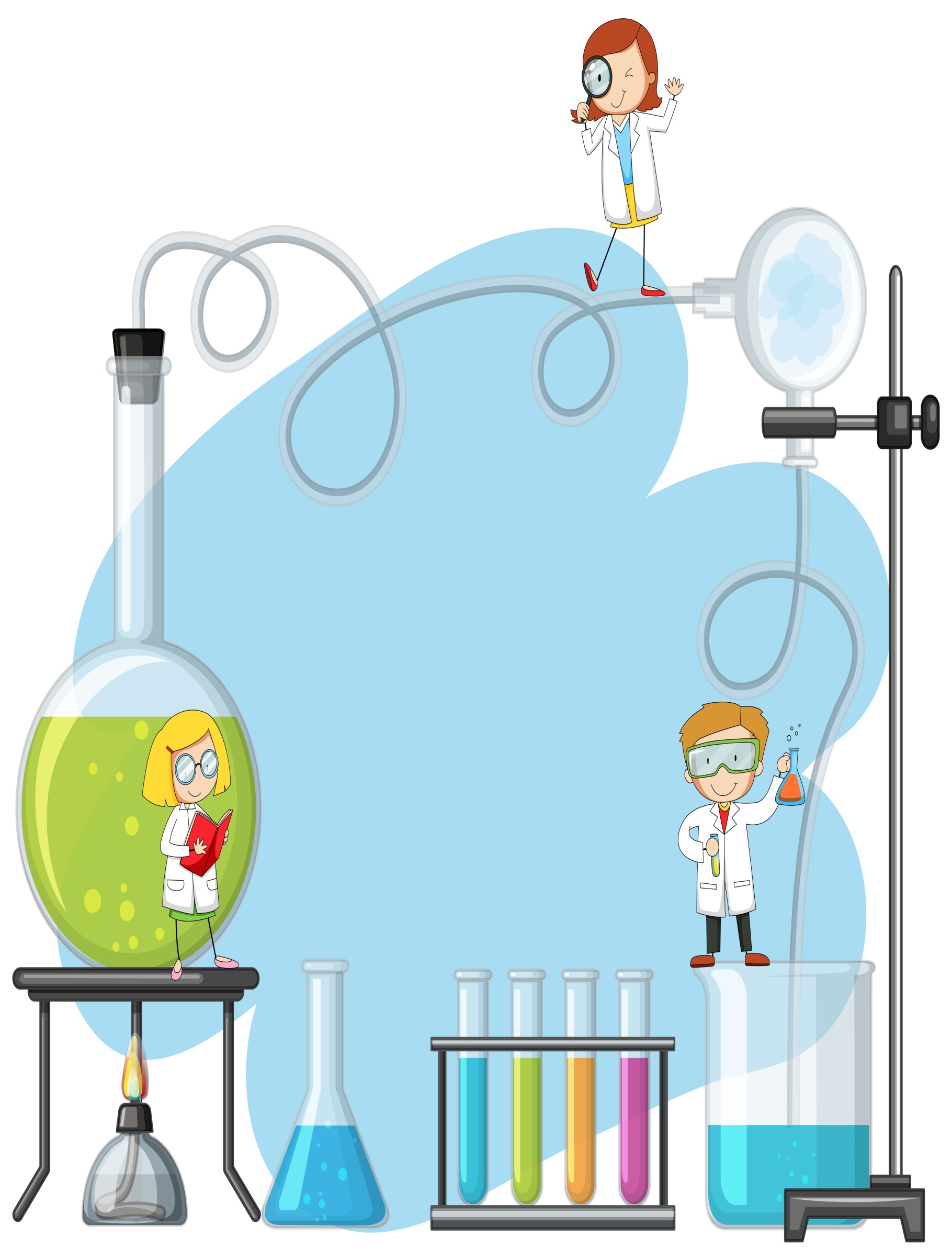 Мы все знаем, что вода, замерзая, превращается в лед, но редко задумываемся –  какими удивительными свойствами обладает самый обыкновенный  лед.  С помощью простых, но очень показательных опытов вы сможете  рассказать детям об этом.Вам понадобится: четыре пластиковых стаканчика, фломастер, соль, четыре миски и кусочек меха.Налейте одинаковое количество воды в каждый стаканчик и сделайте на одном из них отметку уровня воды фломастером. Поставьте стаканчики в морозилку на ночь. Утром посмотрите, изменился ли уровень воды, когда она превратилась в лед?Теперь предложите ребенку отгадать, где лед растает быстрее: в миске с горячей водой; с холодной водой;  в пустой миске или в миске, которая укутана мехом (можно обернуть обыкновенной ватой). Проведите вместе эксперимент. Заметьте по часам, за какое время растаял лед. Вы увидите, что лед «в шубе» будет таять медленнее, чем  в пустой миске.Обратите внимание ребенка, что в миске с водой лед не утонул. Хотя большая часть находится под водой, лед хорошо плавает. Объясните, что именно поэтому так опасны айсберги -ведь над поверхностью воды видна лишь его верхушка, а около 80% объема ледяной глыбы спрятано под водой. Кстати здесь будет рассказ о драматической судьбу «Титаника».